https://www.dl.begellhouse.com/en/journals/38cb2223012b73f2,514b0fce3618487c,55f3b48128dd6e82.htmlDOI: 10.1615/HydrobJ.v51.i6.50Hydrobiological JournalVolume 51, 2015 Issue 6 Structural Modifications in Cell Membranes of Lemna minor from the Zbruch River (Ukraine) as Indicator of Pollution by Heavy Metals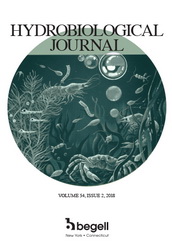 ArticlesPurchase $35.00 (open in a new tab) Check subscriptionDownload MARC record (open in a new tab) Get Permissions(open in a new tab)Structural Modifications in Cell Membranes of Lemna minor from the Zbruch River (Ukraine) as Indicator of Pollution by Heavy MetalsVolume 51, Issue 6, 2015, pp. 48-52DOI: 10.1615/HydrobJ.v51.i6.50Get access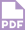 T. V. Andrusyshyn
Ternopil Teachers'-Training University Ternopil, UkraineK. V. Kostiuk
Ternopil National Pedagogical University Ternopil, Ukraine; National Medical University Kyiv, UkraineV. V. Grubinko
Department of General Biology and Methods of Teaching Natural Sci. Volodymyr Hnatiuk Ternopil National Pedagogical University, 2 M. Kryvonosa Str., Ternopil 46027, UkraineABSTRACTPaper deals with data on forming of the systems of the secondary concentric membranes in the cells of Lemna minor L. from the Zbruch River under contamination of water by heavy metals. Correlation between the heavy metals content and cells' radius is established, as well as between their content and rate of membranes' duplication.KEY WORDS: secondary concentric membranes, heavy metals, Lemna minor, the Zbruch River.